ПРОЕКТ ПОСТАНОВЛЕНИЯ «___».____.2023г.                                                                                                № ___Об отмене действия Положения о муниципальном жилищном контроле   В соответствии с ч.3,4   ст. 14, ст. 15, Федерального Закона от 06.10.2003г. №131 – ФЗ «Об общих принципах организации местного самоуправления в Российской Федерации, Уставом МО «Хатажукайское сельское поселение», ПОСТАНОВЛЯЮ:В связи с отсутствием полномочий по муниципальному жилищному контролю отменить  действие «Положение о муниципальном жилищном контроле на территории муниципального образования «Хатажукайское сельское поселение», утвержденное Постановлением от 14.06.2013г. №11.  Постановление вступает с момента его подписания.Настоящее Постановление подлежит размещению на официальном сайте  администрации «Хатажукайское сельское поселение» в сети «Интернет.»Глава  муниципального образования«Хатажукайское сельское поселение»                                    А. А. Карашаев             РЕСПУБЛИКА АДЫГЕЯМуниципальное образование«Хатажукайское сельское поселение»385462, а. Пшичо, ул. Ленина, 51тел. 9-31-36, тел. Факс (87773) 9-31-36 e-mail: dnurbij @ yandex.ru         АДЫГЭ РЕСПУБЛИК   Хьатыгъужъкъое муниципальнэ           къоджэ псэупIэ чIыпIэм изэхэщапI385462, къ. Пщычэу, ур. Лениным ыцI,51,  тел. 9-31-36, тел. Факс (87773) 9-31-36e-mail: dnurbij @ yandex.ru            РЕСПУБЛИКА АДЫГЕЯМуниципальное образование«Хатажукайское сельское поселение»385462, а. Пшичо, ул. Ленина, 51тел. 9-31-36, тел. Факс (87773) 9-31-36 e-mail: dnurbij @ yandex.ru         АДЫГЭ РЕСПУБЛИК   Хьатыгъужъкъое муниципальнэ           къоджэ псэупIэ чIыпIэм изэхэщапI385462, къ. Пщычэу, ур. Лениным ыцI,51,  тел. 9-31-36, тел. Факс (87773) 9-31-36e-mail: dnurbij @ yandex.ru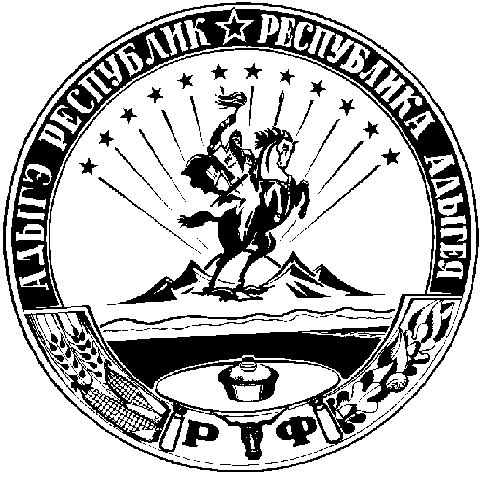 